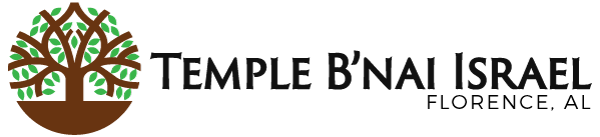                                                   201 E Hawthorne Street   Florence, AL  35630                                    Phone:  256-764-9242     E-mail: info@florencetemple.org       Website: http://www.florencetemple.org Charitable Donations FormPlease designate one or more of the following: Donation for the recovery of: ________________________________________________________    Amount: $ ____________Send acknowledgment to (name and address – not required): ____________________________________________________________________________________________________________________________________________________________Please include the following message (not required): _________________________________________________________________________________________________________________Donation in honor of: ______________________________________________________________    Amount: $ ____________Send acknowledgment to (name and address – not required): ____________________________________________________________________________________________________________________________________________________________Please include the following message (not required): _________________________________________________________________________________________________________________Donation in memory of: ____________________________________________________________    Amount: $ ____________Send acknowledgment to (name and address – not required): ____________________________________________________________________________________________________________________________________________________________Please include the following message (not required): _________________________________________________________________________________________________________________Yahrzeit donation for: ______________________________________________________________  Amount: $____________Send acknowledgment to (name and address – not required): ____________________________________________________________________________________________________________________________________________________________Please note:  A $5 minimum per acknowledgement is requestedPlease send your completed form and donation to:Temple B'nai IsraelAttn: TreasurerPO Box 632Florence, AL. 35631